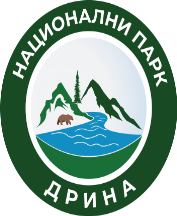 Јавна установа Национални парк „Дрина“  СребреницаСкелани бб 75436 СкеланиТелефон +056/471-021;  +387 66/657-218Е-маил: info@npdrina.com; Веб сајт: www.npdrina.com	Број:03-614-82/20Скелани,15.05.2020. године. оња Бистрица ббПРЕДМЕТ: Конкурентски захтјев за доставу понуда за набавку услуга –услуге у шумарству  за потребе НП „Дрина“ .Поштовани,У име  ЈУ НП „ДРИНА“ позивам Вас да доставите понуду у поступку конкурентског захтјева за доставу понуда. Процедура јавне набавке ће се обавити у складу са Законом о јавним набавкама  БиХ , члан 87. став.2.  и члан 88. Став.1. (“Службени гласник БиХ» бр. 39/14), подзаконским актима који су донесени у складу са Законом и овом тендерском документацијом.1. Предмет набавкеПредмет јавне набавке је  услуга –услуге у шумарству  планирана у плану набавки под  Услуге  Р. бр. 1. , конто у финансиском  плану  конто 412813., са ознаком у ЈРЈН 77200000-2      Обавјештење о набавци објављено на Порталу јавних набавки дана 21.05.2020. године,   под  бројем: 23399-7-2-1/20      ЈРЈН ознака предмета набавке:  77200000-2      ЈРЈН назив предмета набавке: шумарске услуге1.2 Радови ће се извести до краја августа. 2020. г.Мјесто  пружања услуга  је ГЈ. „Лука-Клотјевац“.       Одјел	50 			 маса цца 471,60 м3 нетороба ће се вршити, по испостављеној фактури у року 30 дана из средстава планираних буџетом.2. Услови за учешће и потребни докази2.1  Да би учествовали у процедури јавних набавки, обавезни сте доставити:а)   Изјава о испуњености услова лична способност,  из члана 45. ст. (4)  ст. (2).Закона о јавним набавкама („Службени гласник БиХ“, број 39/14)б)   Рјешење о регистрацији као доказ о испуњености услова професионална способност из члана 46. ст. (1) Закона о јавним набавкама  („Службени гласник БиХ“, број 39/14) и ЈИБ, ПИБц)   Изјава и документа о испуњености услова економска и финасиска способност, из члана 47. ст. (1) тач. а) и ст. (4)   Закона о јавним набавкама („Службени гласник БиХ“, број 39/14)д)   Изјава и документа о испуњености услова техничка и професионална способност  из члана 50. тач. е), и  г)  Закона о јавним набавкама („Службени гласник БиХ“, број 39/14)2.2  Добављачи требају уз понуду доставити документацију којом потврђују да испуњавају       услове тражене конкурентским захтјевом за доставу понуда.  3. Захјеви по питању језикаПонуда, сви документи и преписка у вези са понудом између добављача и уговорног органа морају бити написани на једном од службених језика у Босни и Херцеговини. Пратећа документација и штампана литература коју достави добављач могу бити написани на другом језику, у међународној употреби, под условом да се уз њих достави званичан пријевод релевантних дијелова на језику на којем је написана понуда.   4. Припрема понуда4.1  Добављачи сносе све трошкове у вези са припремом и достављањем њихових понуда.       Уговорни орган није одговоран нити дужан сносити те трошкове.4.2  Понуде се достављају на слиједећу адресу:       ЈУ НП „ДРИНА“  Главна бб, 75436 Скелани до 15.06.2020. г. до 10,00 часова.       Оригинал и све копије понуде требају бити откуцани или написани  неизбрисивом тинтом.       Сви листови понуде морају бити чврсто увезани, са означеним страницама. Сви листови понуде требају бити парафирани или потписани од особе,   односно особа које су овлаштене да заступају добављача. Све допуне и измјене понуде   морају бити читљиве и парафиране од овлаштених особа. Осим тога, у случају да понуду доставља  група понуђача, уз понуду се мора доставити и пуномоћ којом се наведене особе овлаштћују  да представљају групу понуђача у току поступка набавке (пуномоћ може такођер садржавати  и овлаштење за потписивање уговора).4.3  Добављач доставља понуду у оригиналу и 1 (једној) копији, на којима ће јасно писати:       “ОРИГИНАЛ ПОНУДА” и “КОПИЈА ПОНУДЕ”. Оригинал понуде и копија требају бити        запечаћени у непровидној коверти, са печатом или потписом добављача, именом и        адресом добављача, на којој ће стајати: „Понуда за достављање  роба не отварати”.